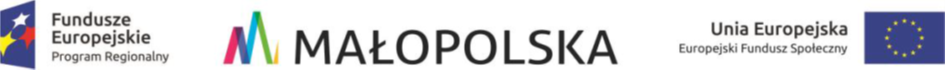 Zał. nr 2 doZarządzenia  Wójta Gminy Chełmiec nr 55/17 z dnia 03.04.2017r. w sprawie Regulaminu powołania i pracy komisji konkursowejFormularz zgłoszeniowy kandydata do prac w komisji konkursowej powoływanej przez Wójta Gminy Chełmiec  do rozstrzygnięcia otwartego konkursu ofert na realizację zadania publicznego z zakresu usług aktywizacji zawodowej pn. Aktywna integracja – aktywizacja zawodowa w ramach projektu „Jestem aktywny – projekt na rzecz aktywizacji społeczno–zawodowej w gminie Chełmiec” (Aktywna integracja – realizacja ścieżki reintegracji - aktywizacja zawodowa)Informacje o kandydacieImię i nazwisko kandydata na członka komisji konkursowej: Data urodzenia (dd/mm/rrrr): 2. Adres kontaktowy kandydata:3. Opis doświadczenia kandydata na członka komisji w zakresie działalności organizacji/podmiotów wymienionych w art. 3 ust. 3 ustawy o działalności pożytku publicznego i o wolontariacie:Oświadczam, że:Jestem obywatelem RP i korzystam z pełni praw publicznych. Nie reprezentuję organizacji pozarządowych lub podmiotów wymienionych w art. 3 ust. 3 ustawy, biorących udział w konkursie, Nie pozostaję wobec oferentów biorących udział w konkursie w takim stosunku prawnym lub faktycznym, który mógłby budzić uzasadnione wątpliwości, co do mojej bezstronności. Deklaruję o prawdziwości podanych wyżej danych i zgodnie z ustawą z dn. 29.08.97 r. o Ochronie danych Osobowych (Dz. Ust. nr 133 poz. 883) i wyrażam zgodę na przetwarzanie moich danych osobowych dla potrzeb niezbędnych do realizacji procesu wyboru członków komisji konkursowych w otwartych konkursach ofert Urzędu Gminy Chełmiec Nie podlegam wyłączeniu określonemu w art. 24 ustawy z dn. 14 czerwca 1960r. – Kodeks postepowania administracyjnego (tj. Dz.U. z 2013r., poz. 267 ze zm.), Zapoznałem się z zasadami udziału przedstawicieli organizacji pozarządowych/podmiotów wymienionych art. 3 ust. 3 ustawy o działalności pożytku publicznego i o wolontariacie w komisjach konkursowych Urzędu Gminy Chełmiec. Podpis kandydata na członka komisji:1 Proszę wpisać datę rozpoczęcia działalności na rzecz organizacji pozarządowych lub podmiotów wymienionych w art. 3 ust. 3 ustawy o działalności pożytku publicznego i o wolontariacie.ul.Telefon/fax:Kod pocztowy:Miejscowość:Adres e-mail: